Nepiemēros soda procentus par laikā neveiktiem komunālajiem maksājumiemNeskatoties uz valsts nodrošinātajiem atbalsta pasākumiem uzņēmumiem un iedzīvotājiem – dīkstāves pabalstu, valsts līdzfinansējumu pašvaldībām pabalstu krīzes situācijā piešķiršanai, u.c. atbalsta pasākumiem, kā arī pašvaldību sniegto palīdzību un atbalstu, daudziem iedzīvotājiem šajā ārkārtējās situācijas laikā ir iespējams nonākt krīzes situācijā, ko var radīt zaudēts darbs, ierobežotas iespējas būt ekonomiski aktīviem, nepieciešamība ievērot pašizolāciju (mājas karantīnu), līdz ar to iedzīvotājiem var būt ierobežoti iztikas līdzekļi, kas liedz apmaksāt rēķinus par komunālajiem pakalpojumiem. Pamatojoties uz Ministru kabineta 2020. gada 12. martā izsludināto ārkārtēju situāciju visā valsts teritorijā (2020. gada 12. marta Ministru kabineta rīkojums Nr.103 “Par ārkārtējās situācijas izsludināšanu”), Labklājības ministrija aicina pašvaldības, īpaši, ja tās ir kapitāldaļu turētājas uzņēmumos, kas sniedz komunālos pakalpojumus, būt sociāli atbildīgām un rosināt komunālo pakalpojumu sniedzējiem pašvaldībās nepārtraukt komunālo pakalpojumu sniegšanu un nepiemērot soda procentus par aizkavētiem maksājumiem par komunālajiem pakalpojumiem, kā arī vienoties par vēlāku komunālo pakalpojumu apmaksu, ja ģimene (persona) nonākusi krīzes situācijā vai apstākļos, kas liedz veikt savlaicīgus maksājumus augstākminētās ārkārtējās situācijas dēļ.Cesvaines novada pašvaldības kapitālsabiedrības SIA "Cesvaines komunālie pakalpojumi" un SIA "Cesvaines siltums" nepiemēros soda procentus un kavējuma naudu par saņemtajiem pakalpojumiem, kuriem nav iespēju veikt norēķinus par sniegtajiem pakalpojumiem ārkārtas situācijas laikā. Lai netiktu aprēķināti soda procenti, iedzīvotājiem ir jāraksta iesniegums un jānorāda, ka šajā ārkārtas situācijas laikā ir radušās grūtības veikt ikmēneša maksājumus. Kavējuma naudas un soda procenti netiek piemēroti tikai par laiku, kad ir izsludināta ārkārtējā situācija - uz iepriekš kavētiem maksājumiem un aprēķinātām soda naudām atvieglojums neattiecas. Vairāk informācijas: SIA "Cesvaines komunālie pakalpojumi", tālrunis: 64852380; valdes locekle: Ināra Puķīte, tālrunis: 64852293, e-pasts: cesvainekp@e-apollo.lv;SIA "Cesvaines siltums", valdes loceklis: Rihards Erelis, tālrunis: 24200089, e-pasts: cs@cesvaine.lv.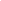 